Klasa IIIa i IIIb 07.04.2020r Temat: What's the time? - godziny cząstkowe. Podawanie czasu i pytanie o godzinę. Nauka podawania godziny z zastosowaniem określeń quarter i half past. 1. Proszę przepisać z podręcznika do zeszytu zad. 1 str. 62 - pytanie - odpowiedź. 2. Proszę napisać godziny, które znajduja się na zegarach w ćw. 2 str. 62. 3. Proszę narysować w zeszycie pięć zegarów i narysować na nich następujące godziny: It's quarter past nine. It's eleven o'clock.It's quarter to four.  It's half past six. it's half past twelve. 4. Zad. dom. -  zadanie 1 i 2 str. 51 - zeszyt ćwiczeń. Proszę wykonać poniższe zadania. 1. Napisz podane godziny.  Write the time.2 	Przeczytaj i dopasuj.  Read and match.3	Przeczytaj i napisz.  Read and write. 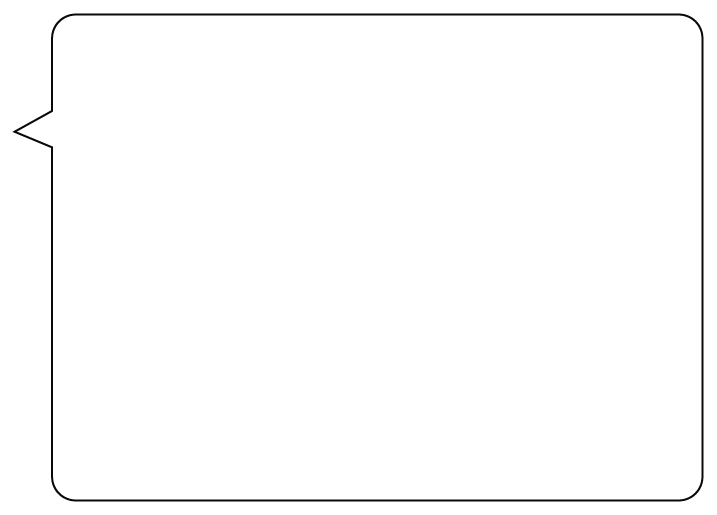 Klasa IIIa - w poniedziałek  konsultacje na skype od 14:00 do 15:00. Zapraszam. Klasa IIIb - w poniedziałek konsultacje na skype od 15:00 do 16:00. Zapraszam. Klasa 0a i 0b 08.04.2020r Temat: Happy Easter. 1. Proszę wykonać wielkanocny kapelusz i ozdobić go wycinankami ze str. 85.   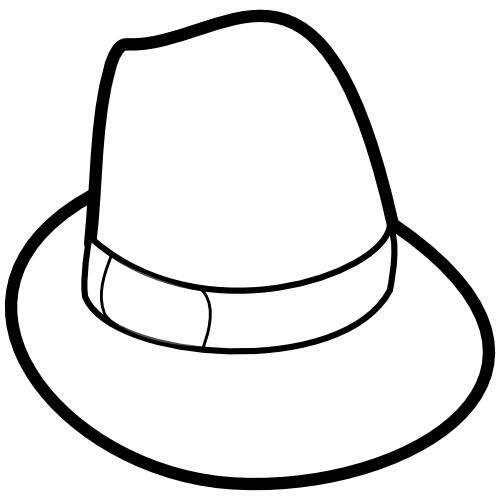 2. Proszę obejrzeć film  Surprise Eggs Toys for Kids from Steve and Maggie | English Stories for Children from Wow English TV - https://youtu.be/wF-1TojnzUg.   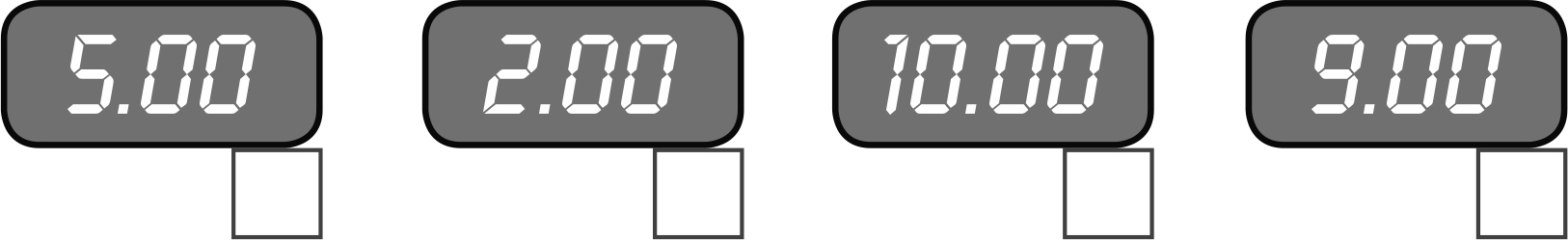 .............................................................................................................................................................................................................................................................................................................................................................................................................................................................................................................................................................................................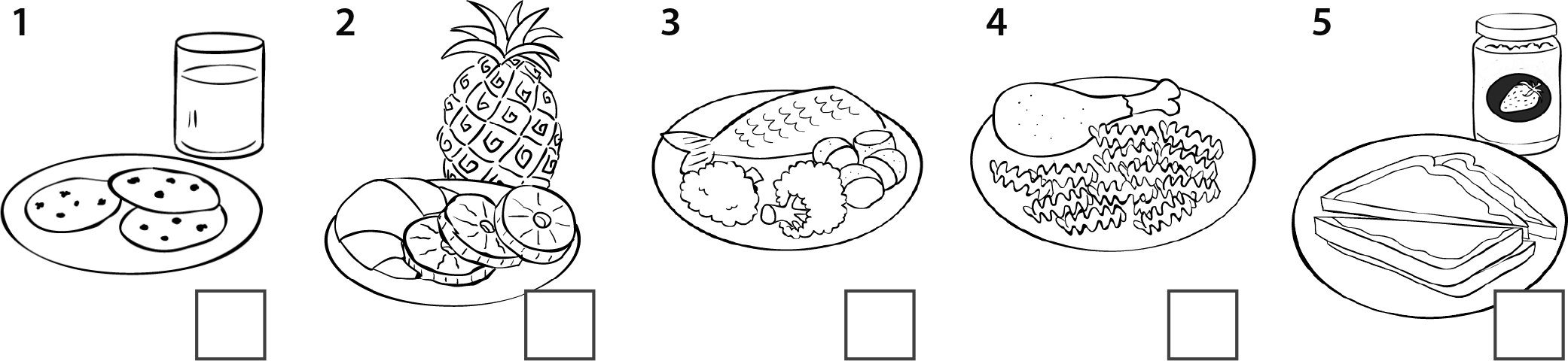 AI have toast and jam for breakfast.I have toast and jam for breakfast.BI have fish and potatoes for lunch.I have fish and potatoes for lunch.CI have pastries and pineapple for breakfast.I have pastries and pineapple for breakfast.DI have meat and pasta for dinner.I have meat and pasta for dinner.EI have biscuits and milk for breakfast.I have biscuits and milk for breakfast.breakfast    toast    time    potatoes    1 o’clock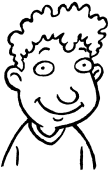  What do you have for  ? 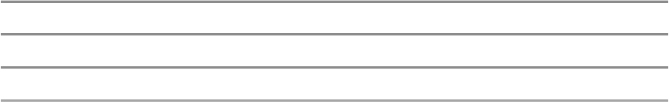 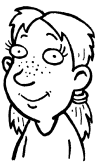 I have    and jam.I have    and jam. What  do you  have lunch?I have lunch at .    I have fish and .I have lunch at .    I have fish and .